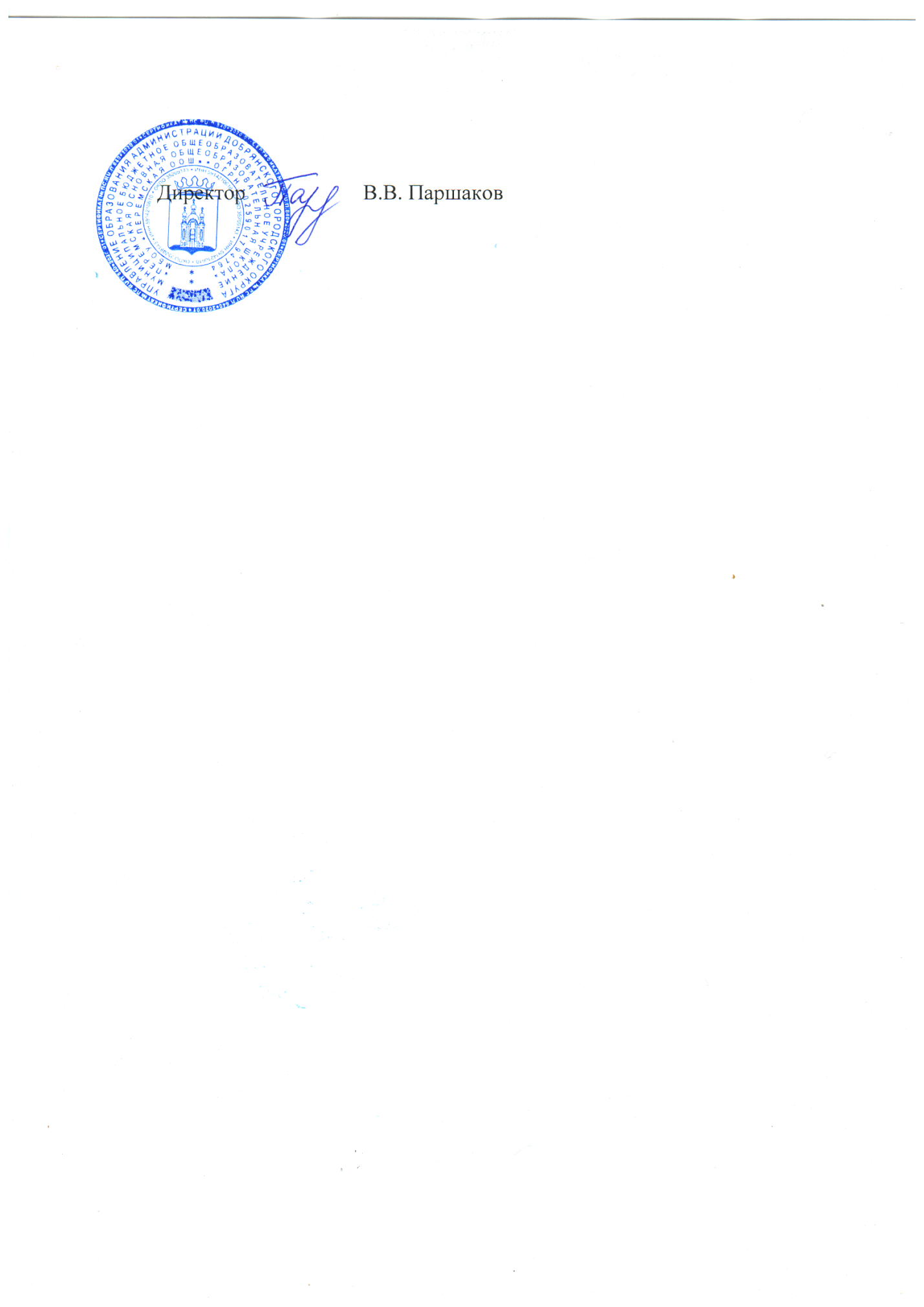 		21.01.2021гМенюучащихся МБОУ «Перемская ООШ» на 22 января 2021 годаУТВЕРЖДАЮ:Прием пищи, наименование блюдМасса порции 1-4 клМасса порции 5-9 клЗАВТРАКЗАВТРАКОмлет натуральный150200Чай с молоком200200Хлеб пшеничный4040ОБЕДОБЕДОБЕДСуп крестьянский с крупой200200Рыба, тушеная в томате с овощами7080Макаронные изделия отварные140150Хлеб пшеничный6060Компот из изюма200200Сдоба майская090Стоимость ученики 1-4 кл.75,50 руб.75,50 руб.Стоимость ученики 5-9 кл.84,66 руб.84,66 руб.